LIKOVNA UMETNOSTČETRTEK, 26. 3. 2020STARŠI vprašajte svojega otroka, ali ve kateri letni čas je sedaj (POMLAD)? Glede na to, da se je začela pomlad, a imamo ta teden vseeno hladno vreme, bomo pri tej uri naredili naš poseben, pomladni šopek, ki vam bo polepšal stanovanje.Potrebujete: papir (lahko je bel ali barven), svinčnik, škarje, kosmata žica (če je nimate doma lahko uporabite navadno žico, ki jo oblečete v zelen in rumen papir), lepilni trak.OTROCI: na list papirja večkrat obrišite svojo roko. Potem jo izrežite. STARŠI: pomagajte jim obris roke zlepiti, kot je prikazano na sliki in dodajte kosmato žlico, ter oblikujte rožo. To večkrat ponovite, tako da dobite lep šopek. Prosim tudi, da vaše ustvarjanje poslikate in mi to posredujete.BELE LILIJE: 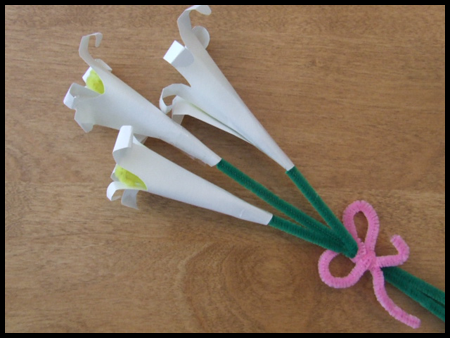 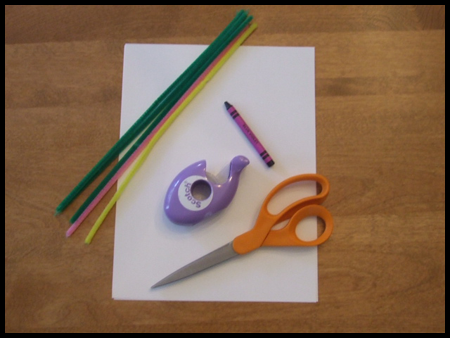 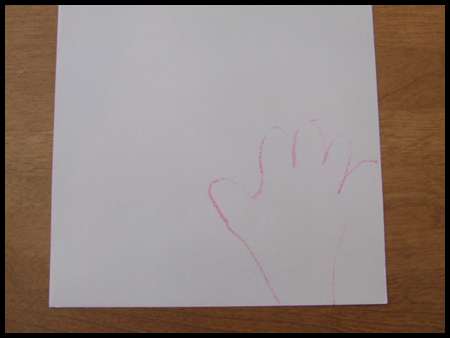 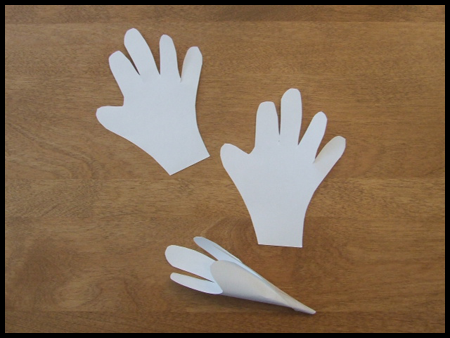 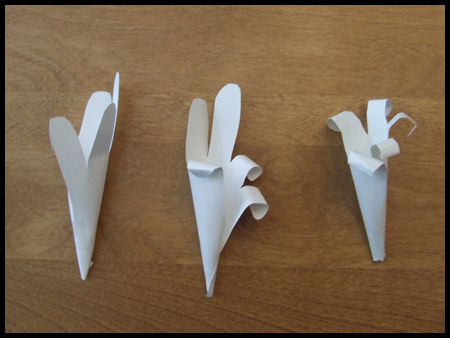 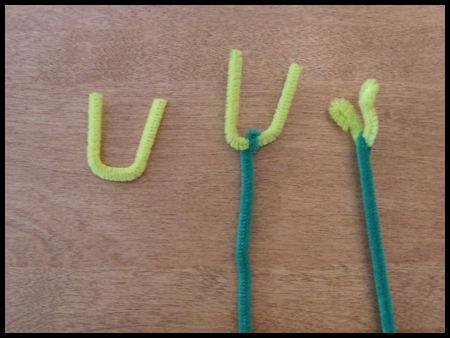 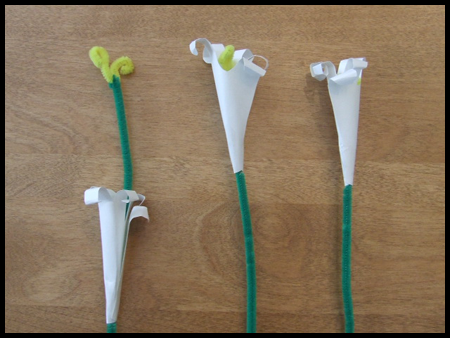 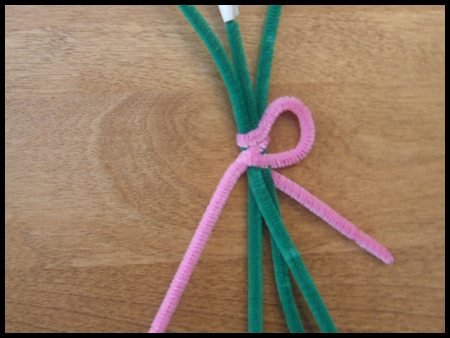 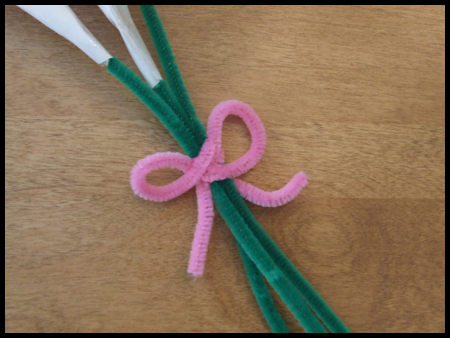 